Úvod.Rok 2016 bol rokom medzi dvomi Deaflympiádami (zimnou a letnou) a môžeme ho po stránke športovej hodnotiť ako úspešný. V tomto roku bol schválený nový Zákon o športe, ktorý profiluje postavenie DVS spôsobom, ktorý však podľa nás nerešpektuje históriu, ideály deaflympionikov a celosvetové deaflympijské hnutie. Základné podmienky fungovania (príspevok na činnosť a TOP športovcov) zaznamenali opätovný dynamický nárast (cca 65% oproti roku 2016), čo najlepšie odzrkadľuje expanzívny rozvoj deaflympijského športu vo vhodných podmienkach a pri dobrom vedení.Združenie v tomto roku veľmi úspešne reprezentovali najmä stolní tenisti,  ale výkonnostné a dlhodobé ciele splnila aj atletika, ktorá svoje rady rozšírila o mladučkú juniorskú nádej Martinu Antušekovú. Na sile naberá aj obľúbený kolektívny šport – futsal rozvíjajúci sa vďaka podpore Slovenského futbalového zväzu a dobrému manažérskemu vedeniu členom VV Petrom Birkom. Prvý krát Slovensko reprezentoval v golfe nepočujúci hráč Miroslav Kanaba. Spomedzi cyklistov sa na ME v dráhovej cyklistike zaskvela ďalšia mládežnícka nádej Adrián Babič. Žiaľ, dráhová cyklistika nepatrí medzi deaflympijské športy a preto sa podpora uvedeného športovca v ďalšom období výraznejšie nezmenila. Po prvýkrát v histórii na základe výsledkov (zo Zimnej deaflympiády 2015) bol medzi TOP športovcov zaradený aj lyžiar – zjazdár Martin Legutky a curling nepočujúcich žien. Tieto dva novopodporené športy sa nádejne rozbehli, aby v ďalších obdobiach potvrdili oprávnenosť zaradenia a úspešne reprezentovali Slovenskú republiku. Identifikácia organizácieNázov organizácie: 	DEAFLYMPIJSKÝ VÝBOR SLOVENSKA (ďalej DVS)Právna forma: 	občianske združenieŠtatutárny zástupca:	PaedDr. Miloš Štefek, Mgr. Dušan DědečekVznik: 	9. júl 2011 (na dobu neurčitú)IČO: 	422 543 88Bežný účet: 	Tatrabanka, a. s. SK29 1100 0000 0029 2086 1945Štátny účet:	Tatrabanka, a. s. SK30 1100 0000 0029 2988 5740Sídlo organizácie: 	Blumentálska 24, 811 07 BratislavaTelefonická komunikácia: 	+421 911 370 888 (generálny sekretár)e–mail: 	office@deaflympic.sk, www.deaflympic.skZákladné dokumenty: 	Stanovy, Organizačný poriadokZamestnanci organizácie a pracovné pozície.DEAFLYMPIJSKÝ VÝBOR SLOVENSKA v roku 2016 nezamestnával žiadnych zamestnancov na trvalý pracovný pomer, ani na dohodu o pracovnej činnosti. Taktiež sme s nikým nespolupracovali na základe zmluvy o dobrovoľníctve.Všetky osoby vykonávajúce úlohy a poskytujúce služby združeniu poskytovali služby na základe živnostenských oprávnení.V roku 2016 poskytovali DVS služby na základe živnostenského oprávnenia DVS prevažne tieto osoby: Dušan Dědeček, Milena Krajčírová, Halmo Ivan, Andriy Dzelinskyj, Erik Csarnakovics, Ján Surgáč, Adam Kováč, Branislav Kacina, Nadežda Slimáková – Cestovná agentúra Nadja, Martin Legutky, st. a Oliver Krist.Prostriedky poskytnuté na účet vo výške prevyšujúcej 5 000€DVS poskytol zo svojho rozpočtu prostriedky prevyšujúce v súčte sumu 5 000€ týmto fyzickým, alebo právnickým osobám:Fyzické osobyAdrián Babič (zabezpečenie športovej prípravy), Ladislav Jurko (zabezpečenie športovej prípravy), Ing. Branislav Kacina - Climberg (odborné zabezpečenie prípravy), Andriy Dzelinski (odborné zabezpečenie prípravy), Ing. Erik Csarnakovics (odborné zabezpečenie prípravy), Dušan Dědeček (odborné zabezpečenie prípravy), Július Maťovčík (zabezpečenie športovej prípravy), Jánošíková Jana (zabezpečenie športovej prípravy), Kľačanská Iveta (zabezpečenie športovej prípravy), Legutky Martin (zabezpečenie športovej prípravy), Pitoňák Pavol (zabezpečenie športovej prípravy), Tuturová Zuzana (zabezpečenie športovej prípravy), Nadežda Slimáková – Cestovná agentúra Nadja (37652567 – Svidník – pobyt v zahraničí, letenky), Beáta Šatková – CYKLO šport (33490899 - Ilava – materiálno-technické zabezpečenie). Prostriedky boli poskytnuté formou priameho zabezpečenia, alebo preplatenia výdavkov vynaložených športovcami a ich realizačným tímom na ich športovú prípravu.Právnické osobyAlza.sk (27082440 – Bratislava – materiálno-technické zabezpečenie), Fun Star, s.r.o. (45416761 – Topoľčany - materiálno-technické zabezpečenie prípravy), Pelicantravel.com, s.r.o. (35897821 – Bratislava – nákup leteniek), BeeSoft s.r.o. (36723657 - materiálno-technické zabezpečenie prípravy), Davorin, s.r.o. (46507507 – materiálno-technické zabezpečenie), Tatry Mountain Resorts, a.s.( 31560636 – Liptovský Mikuláš – úhrada za ubytovanie a stravovanie), Slovenský curlingový zväz (37841866 – zabezpečenie športovej prípravy), Matejka – Inštalácie. s.r.o. (31416608 – Trenčín – odborné zabezpečenie prípravy).V prehľade sú uvedení dodávatelia štandardných tovarov a služieb potrebných pre chod DVS (neboli im poskytnuté príspevky formou daru, grantu a pod.)Hlavné činnosti.DVS v záujme občanov so sluchovým postihnutím uplatňuje, zabezpečuje a ochraňuje skupinové a individuálne potreby realizujúce právo občana na telesnú aktivitu a vytvára optimálne materiálne a organizačné podmienky pre rozvoj športových súťaží a reprezentácie Slovenskej republiky v medzinárodnom športe nepočujúcich.DVS zabezpečuje športovú reprezentáciu SR na Letnej a Zimnej Deaflympiáde a iných podujatiach organizovaných Medzinárodným výborom športu pre nepočujúcich (ICSD), alebo Európskou organizáciou nepočujúcich športovcov (EDSO), či Medzinárodným výborom pre šach nepočujúcich (ICCD). Podporuje integráciu športu občanov so sluchovým postihnutím do celonárodného a medzinárodného športového hnutia a zároveň chráni jeho identitu.DVS získava finančné prostriedky na zabezpečovanie materiálnych, priestorových, organizačných a personálnych podmienok a služieb potrebných pre činnosť DVS a pri zabezpečovaní úloh štátnej reprezentácie SR nepočujúcich.účtovná závierkaZhodnotenie základných údajov obsiahnutých v účtovnej závierkeÚčtovná jednotka v roku 2016 viedla podvojné účtovníctvo.Tabuľka 1 Príjmy počas rokov 2012 - 2016Prehľad výnosov Tabuľka 2 Prehľad výnosov podľa zdrojov a ich pôvoduPrehľad nákladov športovej organizácie, na prevádzku, mzdové náklady, náklady na odmeny a náhrady výdavkov.Tabuľka 3 Prehľad nákladov športovej organizácieTabuľka 4 Štruktúrovaný prehľad niektorých skupín výdavkovTabuľka 5 Prehľad štátnych a viazaných prostriedkovStav a pohyb majetku a záväzkovInformácie o stave a pohybe majetku a záväzkov sú uvedené v prílohe tejto výročnej správy v poznámkach k účtovnej závierke k 31.12.2016 na stranách 13-25.Návrh na použitie zisku, alebo vyrovnanie stratyDVS prevedie hospodársky výsledok bežného účtovného obdobia na základe rozhodnutia valného zhromaždenia na neuhradenú stratu minulých rokov.Ostatné informácie v zmysle zákona o účtovníctve.DVS nemá významný vplyv na životné prostredie a na zamestnanosť v regióne.Po dátume, ku ktorému bola zostavená účtovná závierka, nedošlo k udalostiam osobitného významu.DVS nevynakladá náklady na činnosť v oblasti výskumu a vývoja.DVS nemá organizačnú zložku v zahraničí.DVS nenadobudla v roku 2016 žiadne vlastné akcie, dočasné listy a obchodné podiely, nenadobudla ani akcie, dočasné listy a obchodné podiely ovládajúcej osoby podľa § 22 zákona č. 431/2002 Z.z. o účtovníctve v znení neskorších predpisov.K výročnej správe je v prílohe uvedená účtovná závierka a výrok audítora za rok 2016.Medzinárodné športové podujatia - reprezentácia SR	5th European Deaf Indoor Athletics Championships5te Halové majstrovstvá Európy nepočujúcich v atletike sa konali od 17. do 19. marca 2016 v poľskej Toruni za účasti 34 európskych krajín. Zúčastnila sa ich aj naša najúspešnejšia atlétka - vrhačka Ivana Krištofičová v jedinej disciplíne – vo vrhu guľou žien. Maximálne efektívne využila Ivana svoje možnosti keď po druhýkrát vo svojej športovej kariére získala zlatú medailu a titul majsterky Európy. Podarilo sa jej to v druhom pokuse výkonom 13,98. Tento výkon by nebol v jej histórii ničím zvláštnym, avšak tentokrát to bol osobný rekord novou - rotačnou technikou, ktorú prijala po dlhodobých a vleklých problémoch s chrbticou. Na ďalších miestach zanechala o štyri roky mladšiu rusku Svetlanu Biziakinu a o sedem rokov staršiu litovku Larisu Voroneckú. Tabuľka 6: 5th European Deaf Indoor Athletics Championships3th World Deaf Athletics ChampionshipsV dňoch 25. júna až 3. júla 2016 sa v bulharskej Starej Zagore konali tretie Majstrovstvá sveta nepočujúcich v atletike za účasti 65 krajín sveta. Slovensko reprezentovala jediná atlétka - Ivana Krištofičová. V súťažiach sa jej príliš nedarilo. V jej hlavnej disciplíne - vrhu guľou (je držiteľkou svetového rekordu) jej to nevyšlo. V nevydarenej sérii pokusov (tri neplatné) skončila až na 5. mieste výkonom 12,73. Ani disk nepriniesol očakávanú medailu. Po neplatnom pokuse v úvode súťaže sa síce v druhom pokuse dostala na tretiu priečku, ale len na chvíľu, keď ju prehodila češka Lenka Matoušková a tak v hode diskom ukončila súťaž na 4. mieste výkonom 42,68.  Atletická minivýprava sa vrátila domov z takejto súťaže po dlhej dobe bez medaile. Pod neúspech našej atlétky sa podpísali najmä jej zdravotné problémy. Tabuľka 7: Výsledky 3th World Deaf Athletics Championships8th European Deaf Cycling Championship8me Majstrovstvá Európy nepočujúcich v cyklistike sa konali v holandských mestách Brugge a Eeklo v termíne 14. – 20. augusta 2016. Štartovali na nich traja naši reprezentanti: Július Maťovčík, Adrián Babič a David Pristač. Najviac sa darilo Adriánovi Babičovi, ktorý v dráhovej cyklistike – šprint na 1000m obsadil 3. miesto. Pôvodom lyžiarovi Davidovi Pristačovi sa veľmi nedarilo, keď zo štyroch štartov dva nedokončil.Tabuľka 8: 8th European Deaf Cycling Championship11th World Deaf Golf Championships Golf nepočujúcich, ktorý je na nadchádzajúcej deaflympiáde zaradený do programu deaflympiády mal svoje jedenáste Majstrovstvá sveta v golfe nepočujúcich počas 22. – 29. júla 2016 v dánskom meste Copenhagen. Zúčastnilo sa ich 54 hráčov z jedenástich štátov. Medzi nimi aj náš hráč Miroslav Kanaba, ktorý vysoko ocenil úroveň hráčov. Na svojej premiérovej súťaži sa umiestnil na 49. – 50. mieste.   Tabuľka 9: 11th World Deaf Golf Championships13th European Deaf Tennis Championships st World Deaf Tennis ChampionshipsV poradí trináste Majstrovstvá Európy v tenise nepočujúcich sa konali v slovinskej Portoroži v dňoch 4. – 11. júna 2016. Štartovala na nich Jana Jánošíková aj nováčik 19-ročný Adrián Vaco, ktorý v konkurencii 31 hráčov v dvojhrách neuspel a vypadol hneď v prvom kole. Jánošíková – Vaco utvorili aj tenisovú dvojicu, ale tiež sa im nedarilo a vypadli hneď v prvom kole.Tabuľka 10: 13th European Deaf Tennis Championships st World Deaf Tennis Championships1th European Deaf Junior Tennis ChampionshipsSlovensko malo na prvých majstrovstvách Európy svoje zastúpenie: štartoval na nich Adriánov brat - Marek Vaco. Šampionát sa konal súčasne s trinástymi Majstrovstvami Európy v tenise nepočujúcich v slovinskej Portoroži. Veľmi mladý, iba 10-ročný tenista, žiaľ vypadol v prvom kole.World Deaf table tennis ChampionshipsMajstrovstvá sveta nepočujúcich v stolnom tenise sa konali v  centre budúcej letnej deaflympiády v tureckom Samsune v dňoch 19. - 24. júl 2016. Žiaľ, práve vtedy nastalo v Turecku horúce politické obdobie, keď sa niektoré armádne zložky pokúsili o štátny prevrat.Naše reprezentačné družstvo si však prinieslo 5 zlatých medailí. V mužských štvorhrách zvíťazila dvojica Keinath Thomas – Tutura Marek, v ženských štvorhrách medzinárodná dvojica Jurková Eva – Fekete Zuzana. V dvojhrách mužov bol najúspešnejší Keinath Thomas a medzi ženami Jurková Eva, ktorá v mixe muži - ženy s Keinathom získali ďalšie zlato. Slovensko tak pokračovalo v nasadenom trende z minulého roku a opäť sa stalo jednou z najúspešnejších stolnotenisových krajín na svete. Podujatia sa zúčastnilo 12 krajín. Táto majstrovská súťaž nepočujúcich bola vrcholom snaženia slovenských deaflympionikov, keď sa im opäť podarilo získať najlepšie hodnotenie v slovenskej histórii tohoto športu vôbec.  Tabuľka 11: Výsledky World Deaf table tennis ChampionshipsNárodné športové podujatia – majstrovské súťažeFutsal a futbal nepočujúcich v roku 2016Futsal    V roku 2016 február - apríl sa uskutočnili ostatné dve kola M-SR vo futsale, ktoré nadväzovali na prvé dve kola z jesene roku 2015. Majstrom pre rok 2016 sa stal ŠKN Trenčín. Zúčastnilo sa 5 mužstiev.     Po dohode s vedúcimi mužstiev sa pristúpilo na to, že v roku 2016 a ďalších rokoch z finančných dôvodov sa odohrajú iba dvojkolové M-SR vo futsale, pričom víťaz bude majstrom pre rok 2017. Do súťaže sa prihlásilo mužstvo FKN Lučenec, čim sa počet mužstiev zvýšil na 6. Dvojkolové M-SR vo futsale sa uskutočnilo novembri a decembri v Bratislave a v Lučenci. Majstrom pre rok 2017 sa stalo mužstvo ŠKN Nové Zámky.      Keďže sa blížila kvalifikácia (január 2018) o postup na ME vo futsale v Tampere (december 2018), uskutočnilo sa decembrové sústredenie v Bratislave s cieľom vybrať a pripraviť hráčov pre reprezentáciu.FutbalParalelne sa začalo budovať reprezentačné futbalové mužstvo. Prvý priateľský zápas sa uskutočnil v Luhačoviciach, súperom bolo mužstvo Česka. Následné v júni sa uskutočnilo 3-dňové sústredenie reprezentantov v Ivanke pri Dunaji, kde sa popri tréningovej príprave uskutočnil aj prípravný zápas s mužstvom FK Jablonec (5. liga).  Cieľ bol kvalifikácia o postup na ME vo futbale v roku 2019 v Grécku.     V októbri sa uskutočnilo v Bratislave M-SR vo futbale za účasti 3 mužstiev (Bratislava, Trenčín, Prešov).     V septembri sa zorganizoval dvojzápas škôl pre žiakov s poruchou sluchu medzi Bratislava Hrdličkova a Bratislava Drotárska.Majstrovstvá SR v šachu sluchovo postihnutých.Dňa 2. apríla 2016 sa v Športovom klube nepočujúcich v Hlohovci konali Majstrovstvá Slovenska v šachu nepočujúcich pre rok 2016. V turnaji, za účasti 8 šachistov, ktorý sa hral jednokolovo na 2 x 25 minút na partiu, zvíťazil prvýkrát Štefan Belák z Udiče (hráč ŠK Sparta Považská Bystrica) so ziskom 6,0 b. Druhé miesto obsadil minuloročný majster Peter Frajka zo Zlatých Moraviec (NŠK Nitra) s 5,5 b. a na treťom mieste skončil Vladimír Lančarič z Ivanky pri Dunaji. Šach, ako nedeaflympijský šport, má dlhodobú históriu na Slovensku. Preto ho DVS v minulosti prevzal a v rámci svojich možností zabezpečuje a zároveň zastrešuje na nadnárodnej úrovni.Rozvojové športové podujatia - mládež. M-SR v bedmintone nepočujúcej mládežeDeaflympijský výbor Slovenska usporiadal dňa 5. novembra 2016 1. ročník Majstrovstiev Slovenska v bedmintone nepočujúcej mládeže.Zápasy prebiehali od 9:30 hod. do 14:00 hod. v športovej hale v Bratislave na 4 kurtoch. Zúčastnilo sa ich 19 hráčov zo ZŠ Drotárska, Hrdličkova a Kremnica. Súťažilo sa v disciplínach dvojhra chlapci a dievčatá, zmiešaná štvorhra.V dvojhrách dievčat zvíťazila Ema Kyselicová pred Kristínou Gábrišovou a Miriam Lipovskou. V dvojhrách chlapcov bolo umiestenie v poradí Peter Petrovič, Milan Merčiak a Oliver Krajčír. V zmiešanej štvorhre sa na 1. mieste umiestnila dvojica Peter Petrovič – Laura Vassová, na 2. mieste Oliver Krajčír – Ema Kyselicová a na 3. miesto Milan Merčiak – Laura Radičová. Vianočná atletikaHalové atletické podujatie sa konalo 16. decembra 2016 v spolupráci so Slovenským atletickým zväzom zdravotne postihnutých. Podujatie bolo otvorené pre nepočujúcich športovcov, mládež, ale aj pre paralympionikov. Túto možnosť využili aj reprezentanti Chorvátskeho paralympijského výboru. Spolu so žiakmi štartovalo celkom 72 pretekárov. Deaflympionik - budúci Olympionik?Pár dní pred Vianocami - v sobotu 10. decembra 2016 sa na SŠI Hrdličkova zišli žiaci základných a stredných škôl, aby si v priamej konfrontácii preverili vedomosti z oblasti deaflympijskej a olympijskej histórie. Súčasťou otázok bola aj oblasť základných otázok o dopingu a antidopingu. Za Deaflympijský výbor Slovenska boli odbornými garantmi Mgr. Peter Birka a RNDr. Jaroslav Malchárek. Pripravili vyše 150 otázok. V 10 základných a 7 finálových kolách najlepšie obstáli reprezentanti SOŠ Kremnica, ktorí nakoniec tesne zvíťazili pred tímom SŠI Hrdličkova "B" rozdielom jedinej správnej odpovede. Všetci zúčastnení prežili sobotné doobedie súťažne - športovo. Tentoraz však museli preukázať sily duševné, ich fyzické sily neboli rozhodujúce. Veríme, že budúci rok sa do súťaže prihlási viac slovenských škôl nepočujúcich, ktorým bola súťaž určená a obohatia sa tak o vedomosti z olympijskej a deaflympijskej histórie.Športovo – spoločenské aktivityNávšteva delegátov EDSOV dňoch 3.-5. júna 2016 sa v Trenčíne konala návšteva technických delegátov EDSO, vykonaná pánmi Martinom Bogardom (technický riaditeľ) a Otom Panským (člen VV EDSO). Jej cieľom bolo na mieste preveriť pripravenosť Deaflympijského výboru Slovenska usporiadať 8my Európsky šampionát v bedmintone (8th European Badminton Championships), ktorý sa má konať v roku 2018. Na pracovnom zasadnutí sa stretli s členmi prípravného výboru a podporovateľmi aktivít nepočujúcich športovcov. Diskutovalo sa o možnostiach Slovenska usporiadať toto významné podujatie. Pozreli si športoviská, priestory technickej podpory. Navštívili hotely, v ktorých budú bývať možní účastníci súťaží. Vykonali všetko potrebné, aby mohlo byť Slovensko na najbližšom kongrese predstavené ako vážny uchádzač o ich usporiadanie. V nedeľu, odletom Martina Bogarda z letiska v Bratislave, sa toto pracovné stretnutie ukončiloKongres EDSO v júli roku 2016 rozhodol o poverení DVS usporiadaním tohto európskeho šampionátu dospelých, aj mládeže.Európsky týždeň športu 2016V rámci Európskeho týždňa športu sa v nedeľu 11. septembra 2016 od 10 hodiny rannej schádzali priaznivci najrôznejších športov v Sade Janka Kráľa, aby objavili aj ten svoj. Tohto podujatia sa zúčastnila so svojou prezentáciou DVS, aby preukázali svoje výsledky verejnosti. Za nami prišli aj nepočujúci občania, aby sa stretli s najlepšími deaflympionikmi. A tak Ivana Krištofičová, Eva Jurková, Julo Maťovčík, Peter Vašíček, Katka Babálová a bedmintonová nádej - Peter Petrovič v praktických cvičeniach ukázali niečo zo svojho umenia. Porozprávali sa s tými, ktorí sa zastavili. Okoloidúcich zaujala zbierka veľkoplošných fotografií, či deaflympijské medaile, ale aj možnosť priblížiť sa k svetovému rekordu vo vrhu guľou. Podujatie sa skončilo o 18.00 hod. a naše stanovisko iste zanechalo veľa pekných spomienok, momentov, najmä v detských dušiach, ktoré tu naozaj videli šport, s ktorým sa tak skoro nestretnú. Plánom DVS je aby prišli aj o rok a deaflympionici im mohli povedať aká bola deaflympiáda v Turecku.Deaf Rysy 2016 – Quo Vadis?Víkend v termíne 30. septembra – 2. októbra strávili niektorí deaflympionici, priatelia, organizátori a fanúšikovia športu vo Vysokých Tatrách - v blízkosti Štrbského Plesa. 104 účastníkov obsadilo hotel FIS a vychutnávalo si pútavý program. Už v piatok večer upútalo všetkých rozprávačské umenie výnimočného človeka - Viktora Beránka, vysokohorského chatára a nosiča ťažkých nákladov. Jeho príbehy sa stali osviežením duše a inšpiráciou pre tých, ktorí sa neboja fyzickej námahy a nachádzajú potešenie uprostred nespútanej prírody. Pán Beránek sa stal jednou zo štyroch hlavných postáv filmu Sloboda pod nákladom, ktorý sa v tom čase objavil v slovenských kinách. V sobotu sa potom 85 turistov vydalo na pochod po trase - FIS - Popradské Pleso - Chata pod Rysmi - Rysy. Cieľom bolo rozprestrieť na vrchole Rysov dve logá (3 x 3 metre veľké logo Deaflympijského výboru Slovenska a také isté z nadchádzajúcej 23 Letnej Deaflympiády). Túru zvládli všetci lepšie ako pred rokom, vrátili sa do hotela ešte pred zotmením, takže nepotrebovali čelové lampy, pribalené v ruksakoch pre istotu. Ale účastníkom sa nevyhli ani trampoty a jedno rozbité čelo muselo putovať do Popradu vrtuľníkom. V nedeľu doobeda prebehla veľmi zaujímavá konferencia. Pod názvom "Ako byť úspešný?... (v športe)" pod vedením doktorantky Fakulty špeciálnej pedagogiky UK Hanky Kolníkovej sa poslucháči dozvedeli ako a prečo začať športovať. Dr. Jaroslav Malchárek (zakladateľ nadácie Športom proti drogám) zas vysvetľoval, čomu a prečo sa vyhnúť vo svojom bloku "Ži pravdivo - neklam sám seba". Záver konferencie patril spovedi v súčasnosti najúspešnejšiemu deaflympijskému trénerovi Andrejovi Dzelinskému a jeho zverenkyni stolnej tenistke Eve Jurkovej. Vyhlásenie najúspešnejšieho športovca roku 2016Dňa 1. októbra 2016 sa konalo v hoteli FIS slávnostné Vyhlásenie najúspešnejších športovca roku 2016. Pravidlá na vyhodnotenie úspešnosti boli opäť schválené členmi VV. Prvenstvá v oboch vyhlásených kategóriách získali opäť stolní tenisti, ktorí sa zaslúžili o 4 zlaté medaile z Majstrovstiev sveta nepočujúcich v stolnom tenise. Tabuľka 12 Najúspešnejší športovci Slovenska v roku 2016Tabuľka 13 Najúspešnejšie športovkyne Slovenska v roku 2016Ostatná činnosť Valné zhromaždenieV roku 2016 sa konalo jedno riadne Valné zhromaždenie a to 19. júna 2016 v Bratislave a zvolávateľom boli členovia Výkonného výboru. VZ nebolo volebné, i keď bolo potrebné zvoliť kontrolóra združenia a členov Disciplinárnej komisie. Delegáti prebrali Výročnú správu za rok 2015, audit spoločnosti ProVera, s.r.o.  Zvolili kontrolóra združenia, ktorým sa stal Ing. Lukáš Dědeček a členov Disciplinárnej komisie, ktorými sa stali Martin Legutky ml., Miroslav Bílik a Katarína Foltýnová. Právny zástupca vysvetlil nové pravidlá pre zastúpenie členov na VZ, systém hlasovania a povinnosti, ktoré zo Zákona o športe vyplývajú členom a DVS.Delegáti v ďalšej diskusii rozobrali niektoré aktuálne problémy fungovania združení v praxi.Zasadnutia Výkonného výboruPočas roku 2016 sa konalo celkom 10 riadnych zasadnutí VV. Členovia VV prijali 177 uznesení a strávili na spoločných rokovaniach cca 250 hodín. V roku 2016 pracovali členovia Výkonného výboru bez nároku na odmenu.Na každom zasadnutí bola prítomná tlmočníčka posunkového jazyku Milena Krajčírová, ktorá je zároveň predsedníčkou KK, od júla 2016 kontrolór združenia Ing. Lukáš Dědeček a právny zástupca Oliver Krist.Tabuľka 14: Uznesenia VV v roku 2016Tabuľka 15: Počet a plnenie úloh členov VVZoznam tabuliek.Tabuľka 1 Príjmy počas rokov 2012 - 2016	4Tabuľka 2 Prehľad výnosov podľa zdrojov a ich pôvodu	4Tabuľka 3 Prehľad nákladov športovej organizácie	4Tabuľka 4 Štruktúrovaný prehľad niektorých skupín výdavkov	5Tabuľka 5 Prehľad štátnych a viazaných prostriedkov	5Tabuľka 6: 5th European Deaf Indoor Athletics Championships	6Tabuľka 7: Výsledky 3th World Deaf Athletics Championships	6Tabuľka 8: 8th European Deaf Cycling Championship	7Tabuľka 9: 11th World Deaf Golf Championships	7Tabuľka 10: 13th European Deaf Tennis Championships st World Deaf Tennis Championships	8Tabuľka 11: Výsledky World Deaf table tennis Championships	8Tabuľka 12 Najúspešnejší športovci Slovenska v roku 2016	11Tabuľka 13 Najúspešnejšie športovkyne Slovenska v roku 2016	11Tabuľka 14: Uznesenia VV v roku 2016	12Tabuľka 15: Počet a plnenie úloh členov VV	12Vypracoval.V Bratislave, dňa 28. júna 2017				Mgr. Dušan Dědeček, generálny sekretár20162015201420132012Dotácie zo štátneho rozpočtu351 035212 940189 130114 1493 000Dotácie z grantov a iných zdrojov4 6004 2944 50000Členské poplatky170 390600150002% z dane19518276160Príspevky od fyzických a právnických osôb26 33421 0805 3904 200270Ostatné2 1163 79141ÚčetNázovSuma602Tržby z predaja služieb1 900,00 €644Úroky0,11 €647Osobitné výnosy76,00 €649Iné ostatné výnosy139,58 €662Prijaté príspevky od iných organizácií11 838,00 €663Prijaté príspevky od fyzických osôb18 496,37 €664Prijaté členské príspevky170,00 €665Príspevky z podielu zaplatenej dane (2%)195,19 €691Dotácie341 415,48 €ÚčetNázovSuma501Spotreba materiálu2 625,57 €511Opravy a udržovanie1 812,95 €513Náklady na reprezentáciu129,25 €518Ostatné služby30 932,42 €542Ostatné pokuty a penále-2 267,52 €545Kurzové straty55,61 €547Osobitné náklady331 317,55 €549Iné ostatné náklady286,54 €551Odpisy dlhodobého NM a HM828 €558Tvorba a zúčt. oprav. pol.-1 198,49 €562Poskytnuté príspevky iným účtovným jednotkám564,80 € 563Poskytnuté príspevky fyzickým osobám9 835 €565Poskytnuté príspevky z podielu zaplatenej dane390,41 €591Daň z príjmov455,41 €PoložkaPoložkaSumanáklady na prevádzku (činnosť sekretariátu)prenájom kancelárie4 200,00 €náklady na prevádzku (činnosť sekretariátu)internet477,83 €náklady na prevádzku (činnosť sekretariátu)kancelárske potreby577,71 €mzdové náklady0,00 €náklady na odmeny0,00 €náhrady výdavkov podľa zákona o cestovných náhradách (osobitné náklady)T. Keinath 19 297,51 €náhrady výdavkov podľa zákona o cestovných náhradách (osobitné náklady)J. Maťovčík9 106,16 €náhrady výdavkov podľa zákona o cestovných náhradách (osobitné náklady)E. Jurková1 684,42 €náhrady výdavkov podľa zákona o cestovných náhradách (osobitné náklady)P.Pitoňák7 141,47 €náhrady výdavkov podľa zákona o cestovných náhradách (osobitné náklady)Z.Tuturová6 649,52 €náhrady výdavkov podľa zákona o cestovných náhradách (osobitné náklady)D. Dědeček8 578,77 €náhrady výdavkov podľa zákona o cestovných náhradách (osobitné náklady)J. Jánošíková6 231,45 €náhrady výdavkov podľa zákona o cestovných náhradách (osobitné náklady)ostatní7 585,34 €osobitné nákladyšportový materiál 83 408,93 €osobitné nákladyslužby trénerov72 969,10 €osobitné nákladytlmočnícke a prekladateľské služby 3 702,40 €osobitné nákladyregenerácia 7 055,80 €osobitné nákladydoplnková výživa, liečivá7 265,83 €PoložkaDotácia MŠVVaŠ SRVlastné zdroje(5-6% spoluúčasť)Príprava vybraných športovcov (A. Babič, I. Krištofičová, J. Maťovčík, E. Jurková, J. Jánošíková, M. Legutky, M- Tutura, družstvo  žien v curlingu)266 500,00 €14 026,32 €Odmeny za výsledky (E. Jurková, T. Keinath, M. Tutura, I. Krištofičová, J. Dulík)9 835,00€0,00 €Materiálno-technickézabezpečenie 9 700,00€510,52 €Projekty vo všeobecnom záujme65 000,00 €4 148,93 €SPOLU351 035,00 €18 685,77 €Meno a priezviskoDisciplínaVýsledokUmiestnenieIvana Krištofičovávrh guľou13,981. miestoMeno a priezviskoDisciplínaVýsledokUmiestnenieIvana KrištofičováGuľa12,735. miestoIvana KrištofičováDisk42,684. miestoMeno a priezviskoDisciplínaUmiestnenieAdrián Babič Šprint 1000 m3. miestoAdrián Babič Kritérium 40km8. miestoAdrián Babič Časovka jednotlivci 31,8 km4. miestoAdrián Babič Hromadný štart 120 km4. miestoJúlius MaťovčíkŠprint 1000 m10. miestoJúlius MaťovčíkKritérium 40kmnedokončilJúlius MaťovčíkČasovka jednotlivci 31,8 km12. miestoJúlius MaťovčíkHromadný štart 120 km7. miestoDavid PristačŠprint 1000 m22. miestoDavid PristačKritérium 40kmnedokončilDavid PristačČasovka jednotlivci 31,8 km24. miestoDavid PristačHromadný štart 120 kmnedokončilMeno a priezviskoDisciplínaVýsledokUmiestnenieMiroslav Kanaba Jednotlivci409 b.49. – 50. miestoMeno a priezviskoDisciplínaUmiestnenieJana Jánošíková Dvojhry ženy5. – 8. miestoAdrián VacoDvojhra muži16. – 32. miestoJánošíková - VacoŠtvorhra8. – 16. miesto Meno a priezviskoDisciplínaUmiestnenieMarek Vaco Dvojhry juniori5. – 8. miestoMeno a priezviskoDisciplínaUmiestnenieEva JurkováDvojhry (ženy)1. miestoEva JurkováMix (muži – ženy)1. miestoThomas KeinathDvojhra (muži)1. miestoThomas KeinathMix (muži – ženy)1. miestoThomas KeinathŠtvorhry (muži)1. miestoMarek TuturaDvojhry (muži)3. – 4. miestoMarek TuturaŠtvorhry (muži)1. miestoMenoŠportVýsledokThomas KeinathStolný tenis3 x 1. miesto MS – dvojhra, mix, štvorhraAdrián BabičCyklistika3. miesto ME v dráhovej cyklistikeMarek TuturaStolný tenis1x1. a 1x3. miesto MS - štvorhra a dvojhraMenoŠportVýsledokEva JurkováStolný tenis2 x 1. miesto MS – dvojhra, mixIvana KrištofičováAtletika 1. miesto v halových ME vo vrhu guľouMartina Antušeková Atletika2x3. miesto ME juniorov (100,200 m) Názov položky 20162015VV súhlasí8371VV nesúhlasí11VV berie na vedomie55125VV ukladá (úlohy)3869SPOLU177266Člen Výkonného výboruSplnené úlohy Nesplnené úlohyMiloš Štefek, prezident45Rastislav Hrdlík, viceprezident42Dušan Dědeček, generálny sekretár54Peter Birka, člen VV13Július Maťovčík, člen VV22SPOLU1616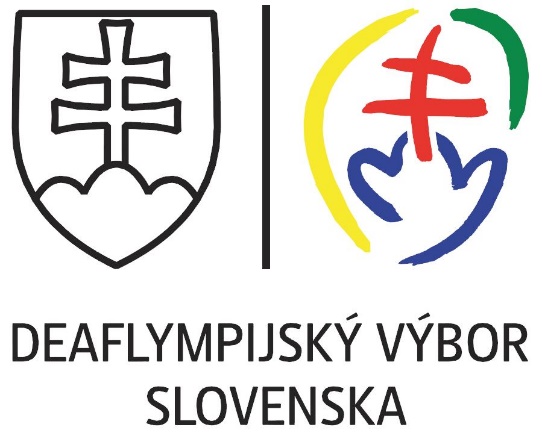 